DECRETO N°. 4024 DE 16 DE AGOSTO DE 2021.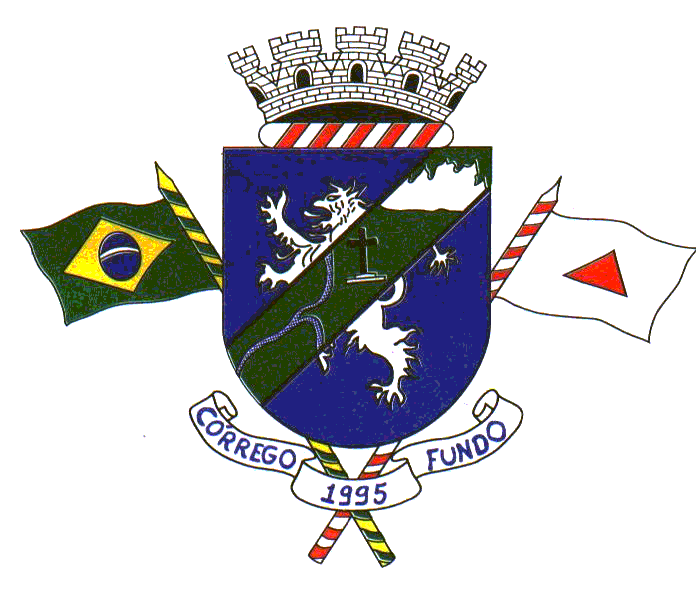 Declara em situação anormal, caracterizada como “situação de emergência” na zona rural do Município de Córrego Fundo/MG afetada pela ocorrência de geada e dá outras providências.O Prefeito de Córrego Fundo/MG, Danilo Oliveira Campos, no uso das atribuições que lhe confere o artigo 91, I, “h” da Lei Orgânica Municipal, e: CONSIDERANDO os relatos da Empresa de Assistência Técnica e Extensão Rural – EMATER/MG no município, documento anexo;CONSIDERANDO o registro de ocorrência de desastre, classificado e codificado como geada no dia 23 de julho de 2021, que atingiu todo o território do município de Córrego Fundo/MGCONSIDERANDO as grandes perdas nas produções de todos os segmentos da agricultura e pecuária, tendo como consequências perdas financeiras, neste ano e ano futuro, dificultando o cumprimento das obrigações por parte dos produtores rurais deste município;CONSIDERANDO que essa situação implicará diretamente os produtores e trabalhadores rurais, com reflexos nos demais setores da economia municipal;DECRETAArt. 1° - Fica decretado “Situação de Emergência”, na área rural do município de Córrego Fundo/MG, em virtude da ocorrência do desastre classificado e codificado como geada, ocorrido no município de Córrego Fundo/MG no dia 23 de julho de 2021, que causou danos à produção agrícola da cidade e à economia local.Art. 2°. O Poder Executivo através da Secretaria Municipal de Obras, Meio Ambiente e Desenvolvimento, juntamente com o Departamento de Agricultura, adotará as medidas e coordenará as ações que se fizerem necessárias para minimizar os problemas da situação de emergência de que trata esse decreto.	Art. 3º. Este decreto entra em vigor na data de sua publicação, devendo vigorar pelo prazo de 180 (cento e oitenta) dias. Córrego Fundo/MG, 16 de agosto de 2021.DANILO OLIVEIRA CAMPOSPrefeito 